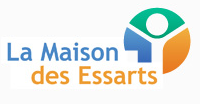 Parent 1Nom et prénom : Adresse postale : Téléphone personnel : Adresse mail : (Obligatoire pour recevoir un formulaire d’inscription)Téléphone professionnel :  					Lieu de travail : Parent 2 Nom et prénom : Adresse postale : Téléphone personnel : Adresse mail : Téléphone professionnel :  					Lieu de travail : Garde de l’enfant :     Conjointe        Seule        Par Alternance        Si oui, à quel rythme ?  N° Allocataire : N° Sécurité sociale : Nom et Prénom de l’enfant : Date de naissance : Reconnu en situation d’handicap : GarçonFille OuiNon Régime Alimentaire □ Sans Viande □ Avec Viande